Medienkommentar 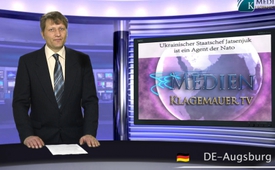 Ukrainischer Staatschef Jatsenjuk ist ein Agent der Nato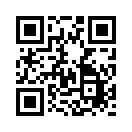 Der seit dem gewaltsamen Putsch in der Ukraine amtierende Minister-Präsident Arsenij Jatsenjuk ist ein Agent der USA und ihrer Verbündeten...Geschätzte Zuschauer
Der seit dem gewaltsamen Putsch in der Ukraine amtierende Minister-Präsident Arsenij Jatsenjuk ist ein Agent der USA und ihrer Verbündeten, wie der deutsche Bestseller-Autor und Journalist Gerhard Wisnewski in einem aktuellen Artikel erklärt. 
Auf der Webseite von Jatsenjuks- Stiftung „Open Ukraine“ ist unter der Rubrik „Partner“ für jedermann ersichtlich, welche Kräfte seiner Organisation in der Zurüstung des Putschs unterstützten. Hier einige Auszüge:
1. Der „Black Sea Trust“: Das ist eine US-amerikanische Einflussstiftung.
2. Das Chatham House: Das ist ein britisches Netzwerk für internationale Angelegenheiten, unter anderen finanziert von Rockefeller, Bill Gates, der NATO, der EU und der deutschen Konrad Adenauer Stiftung.
3. Die NATO selbst:  Eine von der NATO eigens für die Ukraine gegründete Propaganda-Organisation, das „NATO Information and Documentation Centre“.
4. Das NED: Eine von der US-Regierung finanzierte Organisation zur Demokratisierung fremder Länder. Allen Weinstein, der zur Schaffung des NED beitrug, sagte über diese Einrichtung: „Eine Menge von dem, was wir heute (mit dem NED) machen, wurde vor 25 Jahren geheim von der CIA gemacht.“
5. Zu guter Letzt prangt ganz offen und für jedermann ersichtlich das Siegel des US-Aussenministeriums selbst, auf der Partnerliste des neuen ukrainischen Präsidenten Arsenij Jatsenjuk.
Meine Damen und Herren, diese Verflechtungen legen nahe, dass Arsenij Jazenjuk  als Staatschef der Ukraine nicht die Bedürfnisse des eigenen Volkes, sondern die Interessen der westlichen Mächte vertreten wird. 
Unterstützen Sie Klagemauer.tv und verbreiten Sie diese Information. Guten Abend.von ss.Quellen:http://openukraine.org/en/about/partnershttp://info.kopp-verlag.de/hintergruende/europa/gerhard-wisnewski/auftrag-umsturz-neuer-ukraine-staatschef-ist-ein-agent-der-nato.htmlhttp://rotefahne.eu/2014/03/scheinheiligkeit-dieser-groessenordnung-verdient-respekt/Das könnte Sie auch interessieren:#Ukraine - www.kla.tv/Ukraine

#UkraineKonflikt - Aktuelle Ereignisse in der Ukraine - www.kla.tv/UkraineKonflikt

#Medienkommentar - www.kla.tv/MedienkommentareKla.TV – Die anderen Nachrichten ... frei – unabhängig – unzensiert ...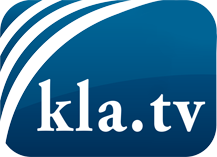 was die Medien nicht verschweigen sollten ...wenig Gehörtes vom Volk, für das Volk ...tägliche News ab 19:45 Uhr auf www.kla.tvDranbleiben lohnt sich!Kostenloses Abonnement mit wöchentlichen News per E-Mail erhalten Sie unter: www.kla.tv/aboSicherheitshinweis:Gegenstimmen werden leider immer weiter zensiert und unterdrückt. Solange wir nicht gemäß den Interessen und Ideologien der Systempresse berichten, müssen wir jederzeit damit rechnen, dass Vorwände gesucht werden, um Kla.TV zu sperren oder zu schaden.Vernetzen Sie sich darum heute noch internetunabhängig!
Klicken Sie hier: www.kla.tv/vernetzungLizenz:    Creative Commons-Lizenz mit Namensnennung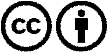 Verbreitung und Wiederaufbereitung ist mit Namensnennung erwünscht! Das Material darf jedoch nicht aus dem Kontext gerissen präsentiert werden. Mit öffentlichen Geldern (GEZ, Serafe, GIS, ...) finanzierte Institutionen ist die Verwendung ohne Rückfrage untersagt. Verstöße können strafrechtlich verfolgt werden.